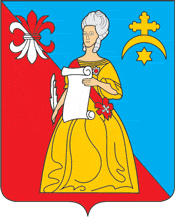   ГОРОДСКАЯ ДУМАгородского поселения «Город Кремёнки»Жуковского района Калужской областиРЕШЕНИЕ06.12.2021г                                                                                                                     №58г.КремёнкиВ соответствии со ст. 35 Федерального закона Российской Федерации от 06.10.2003г. № 131-ФЗ «Об общих принципах организации местного самоуправления в Российской Федерации», законом Калужской области от 09.03.2010 № 648-ОЗ (редакция от 30.12.2020) «О гарантиях осуществления полномочий депутата представительного органа муниципального образования, члена выборного органа местного самоуправления, выборного должностного лица местного самоуправления в Калужской области» и на основании ст. 30  и ст. 51 Устава муниципального образования городского поселения «Город Кремёнки»,  Городская Дума Городского поселения «Город Кремёнки»Р Е Ш И Л А:Назначить проведение публичных слушаний по изменениям и дополнениям в Устав муниципального образования городское поселение  «Город Кременки», предусмотренным п.1 настоящего Решения на 18 января 2022г.Определить место проведения публичных слушаний – г.Кременки, д.2; время начала публичных слушаний – 17.00 . Обнародовать  настоящее Решение не позднее, чем за 30 дней до дня проведения публичных слушаний: настоящее Решение, Положение о публичных слушаниях в городском поселении «Город Кременки», утвержденное Решением Городской Думы ГП «Город Кременки» № 18-п от 27.09.2007Назначить Оргкомитет по проведению публичных слушаний в составе:- Плеханов Д.Н. – Глава городского поселения “Город Кременки”;- Логинов Г.Л. – депутат, председатель комиссии по муниципальным, нормативным правовым актам, изменениям и дополнениям в Устав;- Бабич Н.В. - депутат, член комиссии по муниципальным, нормативным правовым актам, изменениям и дополнениям в Устав;- Журавлев М.С. - депутат, член комиссии по муниципальным, нормативным правовым актам, изменениям и дополнениям в Устав;- Романова И.В. - депутат, член комиссии по муниципальным, нормативным правовым актам, изменениям и дополнениям в Устав;- Цапаев А.В. - депутат, член комиссии по муниципальным, нормативным правовым актам, изменениям и дополнениям в Устав;- Гусев С.Н. – Глава Администрации;- Гамова Я.Б. – ведущий эксперт по правовым вопросам.Предложения по проекту Решения Городской Думы о внесении изменений и дополнений в Устав муниципального образования городского поселения «Город Кремёнки» в письменном виде направлять в комиссию Городской Думы городского поселения «Город Кремёнки» по Уставу муниципального образования городского поселения  «Город Кремёнки» по адресу: г. Кремёнки, ул.Ленина, д.2  кабинет № 8. Комиссии, указанной в п. 5 настоящего Решения:                  - организовать приём предложений и замечаний граждан по вопросу публичных                                     слушаний в здании Администрации г. Кремёнки по адресу: г.Кремёнки, ул.Ленина, д.2,                 кабинет № 8 (понедельник – четверг с 8-00 до 17-00, пятница с 8-00 до 16-00).                 - проработать все поступившие предложения для рассмотрения их на публичных                 слушаниях;                 - вынести на публичные слушания поступившие предложения и замечания по проекту                 Решения Городской Думы городского поселения «Город Кремёнки» о внесении                 изменений и дополнений в Устав муниципального образования городского поселения                 «Город Кремёнки».      8.      Настоящее Решение вступает в силу с момента  обнародования.      9.      Контроль  за исполнением настоящего Решения оставляю за собой.  Глава  МО ГП «Город Кремёнки»                                                                        Д.Н. ПлехановПриложение N 1к Решениюгородской Думыгородского поселения"Город Кременки"от  ________ 2021 г. N _______Пункт 4 части 2 статьи 36 Устава считать утратившим силу.Статью 36 Устава дополнить частью 3, изложив в следующей редакции: «3.Гарантии осуществления деятельности депутатов: Депутату Городской Думы, осуществляющему полномочия на непостоянной основе, для осуществления своих полномочий гарантируется сохранение места работы (должности) на период, продолжительность которого составляет в совокупности не менее двух и не более шести рабочих дней в месяц.Изложить п.36 ч. 1  ст. 9 в следующей редакции:   “участие в соответствии с Федеральным законом  в выполнении комплексных кадастровых работ (в ред. Решения Городской Думы городского поселения «Город Кременки» от 19.06.2015г. № 35)”.Дополнить ч.6 ст. 51: “Устав городского поселения, муниципальный правовой акт о внесении изменений и дополнений в Устав городского поселения подлежат официальному опубликованию (обнародованию) после их государственной регистрации и вступают в силу после их официального опубликования (обнародования). Глава муниципального образования обязан опубликовать (обнародовать) зарегистрированные устав муниципального образования, муниципальный правовой акт о внесении изменений и дополнений в устав муниципального образования в течение 7 (семи) дней со дня его поступления из территориального органа уполномоченного федерального органа исполнительной власти в сфере регистрации уставов муниципального образования (в ред. Решения Городской Думы городского поселения от 02.04.2012г.  №18) уведомления  о  включении сведений об  уставе муниципального образования,         муниципальном правовом акте о внесении изменений в устав муниципального образования в  государственный реестр уставов муниципальных образований субъекта Российской              Федерации, предусмотренного частью 6 статьи 4 Федерального  закона  от  21  июля 2005     года     N    97-ФЗ    "О государственной  регистрации уставов  муниципальных образований»”.Часть 3 ст. 21 изложить в следующей редакции: “Порядок организации и проведения публичных слушаний по проектам и вопросам, указанным в части 2 настоящего Устава, определяется уставом городского поселения и (или) нормативными правовыми актами представительного органа городского поселения и должен предусматривать заблаговременное оповещение жителей городского поселения о времени и месте проведения публичных слушаний, заблаговременное ознакомление с проектом муниципального правового акта, в том числе посредством его размещения на официальном сайте Администрации городского поселения «Город Кременки» в сети «Интернет», а также возможность предоставления жителяммуниципального образования своих замечаний и предложений по вынесенному на обсуждение проекту муниципального правового акта, другие меры, обеспечивающие участие в публичных слушаниях жителей городского поселения, опубликование (обнародование) результатов публичных слушаний, включая мотивированное обоснование принятых решений (в ред. Решения Городской Думы городского поселения «Город Кременки» от 21.08.2018 № 20) в том числе посредством размещения их на официальном сайте.”Часть 5 ст.21 изложить в следующей редакции: “По проектам генеральных планов, проектам правил землепользования и застройки, проектам планировки территории, проектам межевания территории, проектам правил благоустройства территорий, проектам, предусматривающим внесение изменений в один из указанных утвержденных документов, проектам решений о предоставлении разрешения на условно разрешенный вид использования земельного участка или объекта капитального строительства, проектам решений о предоставлении разрешения на отклонение от предельных параметров разрешенного строительства, реконструкции объектов капитального строительства, вопросам изменения одного вида разрешенного использования земельных участков и объектов капитального строительства на другой вид такого использования при отсутствии утвержденных правил землепользования и застройки проводятся общественные обсуждения или публичные слушания, порядок организации и проведения которых определяется в соответствии с законодательством о градостроительной деятельности.”   Изложить часть 2  ст. 55 в следующей редакции: “Официальным опубликованием муниципального правового акта считается первая публикация его текста на сайте Законодательного Собрания Калужской области - https://www.zskaluga.ru .”